National History day in ColoradoDigital Contest Submission Guidance2021 Contest CycleWhile we optimistically anticipate to hold the majority of our contest in-person, due to facility limitations and personal preferences, some Regions are holding their contest online. Additionally, it is a possibility that contests may be shifted to an online format on short notice, as the COVID-19 situation is fluid and ever-changing. Thus, students must be prepared to submit their projects digitally, regardless of the current anticipated format of the Regional Contest. Students must submit their projects according to the below guidelines to nhdc@ucdenver.edu with their Regional Coordinator cc’ed. The submission must be sent on the digital submission date and time outlined for each region. If a contest must be held digitally, there will be no delays in project submission. If a contest proceeds in-person, students will have already submitted papers and websites, and can proceed per normal rules and guidelines for exhibits, documentaries, and performances. Digital Submission GuidelinesAll contest dates, digital submission deadlines, and other contest deadlines are included in this guidance. Guidelines for All Project CategoriesSubmit your project on or before the digital submission deadline to nhdc@ucdenver.edu with your Regional Coordinator cc’ed. Regional Coordinator emails are included in this guidance.Format your subject line as follows: Region, Last Name, First Initial., Project Division and Category, for example, Central Plains, Gabehart, K., Senior Paper. If you are a member of a group, list all partner last names, for example: Central Plains, Gabehart/Archer, Senior Group ExhibitDO NOT send GoogleDrive links. If you created your project on GoogleDrive, go to your document, select “File,” and then “Download,” and download the file as either “Microsoft Word (.docx)” for documents or “Microsoft Powerpoint (.pptx) for slides. Any project other than large slide files submitted via GoogleDrive will not be judged.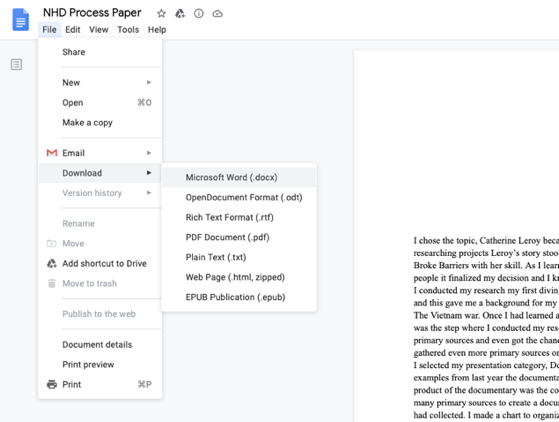 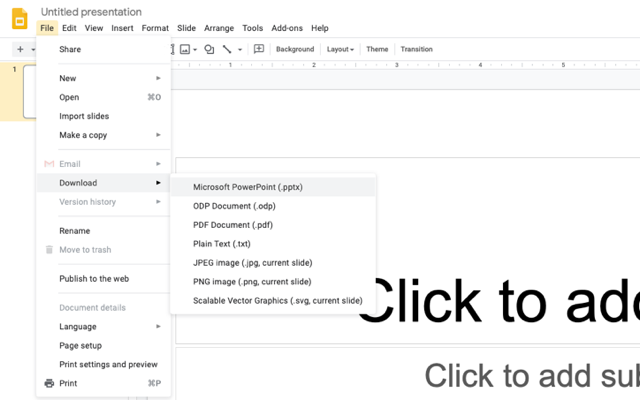 IF you slides are too large to email, you may share them, but please ensure you provide adequate access permissions. In your file, click “Share” in the top right hand corner, under the “Get Link” portion of the sharing panel, click “Change to anyone with the link.” Be sure that the permissions say “Anyone with the link,” click “Copy link,” and send this link via email. If this is not done, the project will not be judged.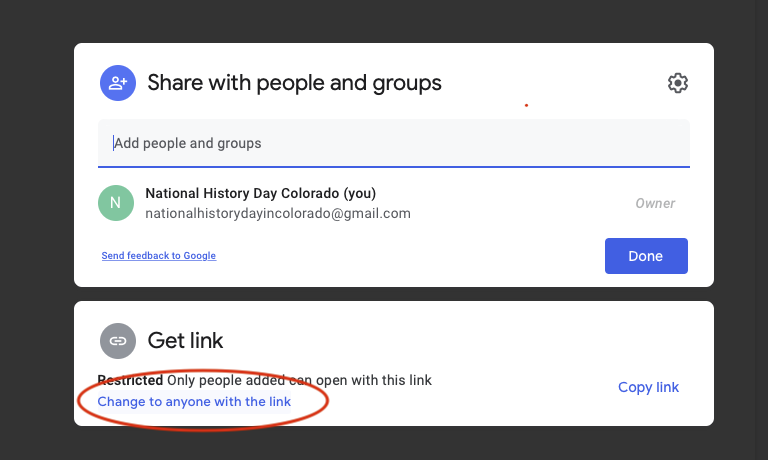 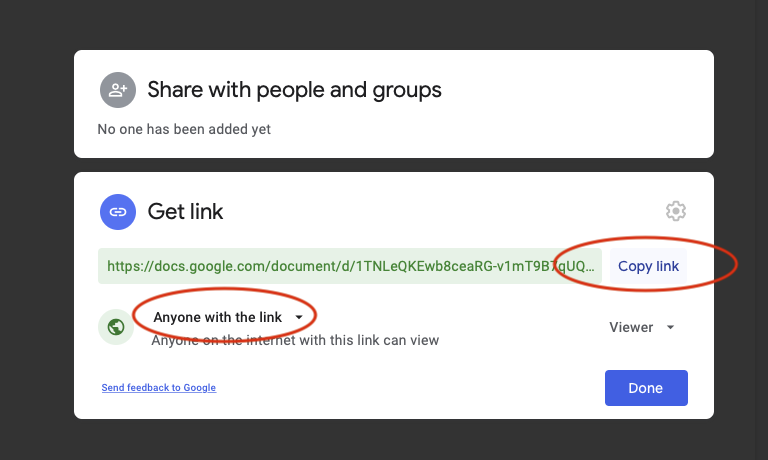 Guidelines for PapersItems to submit: title page, completed paper, annotated bibliography, process paper. Following the above criteria for formatting your email, attach your title page, paper, bibliography, and process paper in a single file to the email as a word (.doc or .docx) or pdf file. Please note, beginning this year, all paper competitors are required to also complete and submit a process paper.Please save your file according the following format: Last Name, First Initial., Division and Category, for example, Gabehart, K. Senior Paper.If the paper deadline for your region is BEFORE the digital submission deadline, then it must still be submitted by that earlier deadline. Please still send to nhdc@ucdenver.edu and cc your Regional Coordinator.Email example: 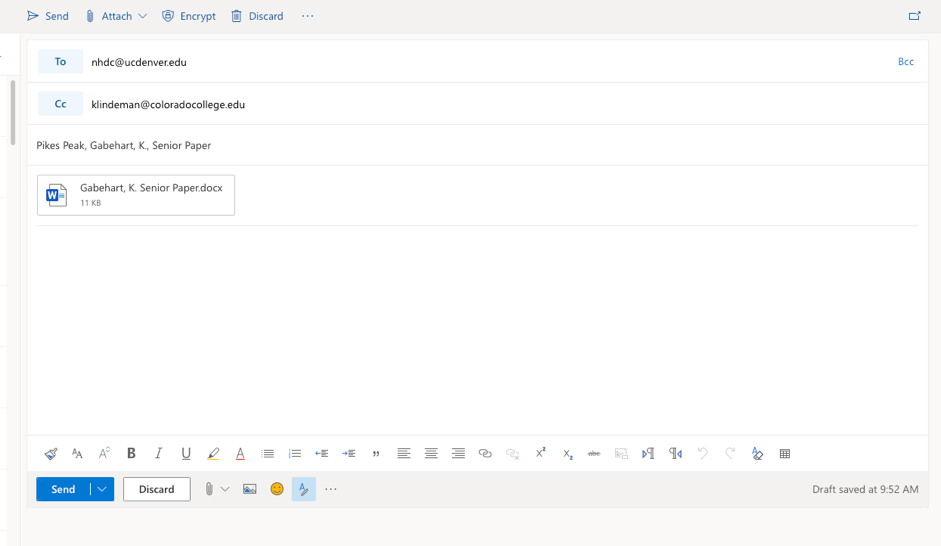 Guidelines for WebsitesItems to submit: website link with bibliography and process paper in the site.Following the above criteria for formatting your email, copy and paste your complete website link, being sure to include your unique 8-digit id. For example: site.nhd.org/63935081DO NOT send your bibliography and process paper separately. They must be included in your site.If the website deadline for your region is BEFORE the digital submission deadline, then it must still be submitted by that earlier deadline. Please still send to nhdc@ucdenver.edu and cc your Regional Coordinator.Email example: 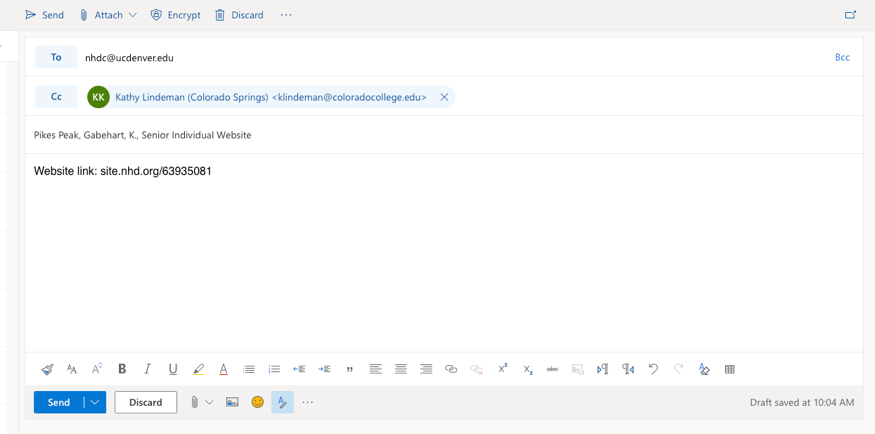 Guidelines for DocumentariesItems to submit: documentary link, title page, annotated bibliography, process paper.Following the above criteria for formatting your email, attach your title page, bibliography and process paper in a single file to the email as a word (.doc or .docx) or pdf file.Please save your bibliography and process paper file according to the following format: Last Name, First Initial., Division and Category, for example, Gabehart/Archer, Senior Group DocumentaryCopy and paste your documentary link into the body of the email. Your documentary must be uploaded to Youtube or a similar video streaming site. Email example: 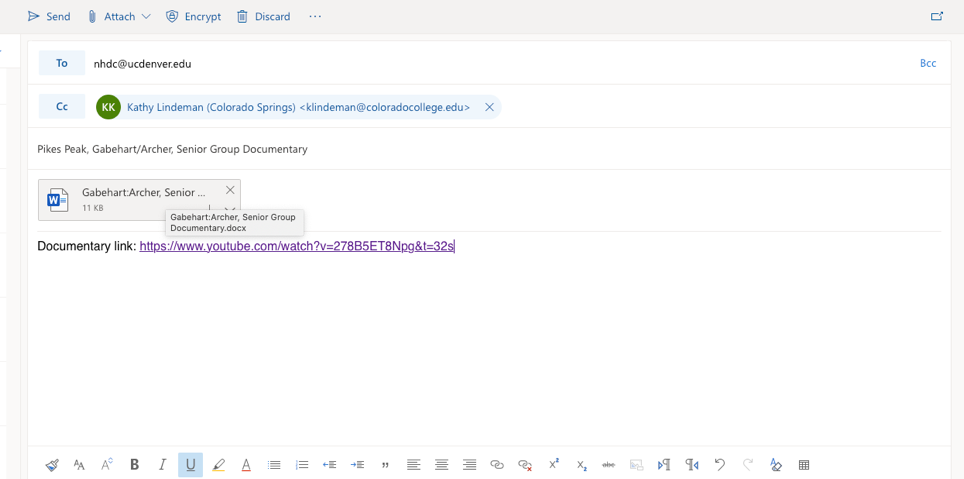 Guidelines for PerformancesItems to submit: performance link, title page, Performance Companion Worksheet, annotated bibliography, process paper. Performance Video Submission GuidelinesBlank Companion Worksheet for WordBlank Companion Worksheet for GoogleDocsSample Completed Companion WorksheetFollowing the above criteria for formatting your email, attach your title page, Performance Companion Worksheet, bibliography and process paper in a single file to the email as a word (.doc or .docx) or pdf file. Please note, the Performance Companion Worksheet is for online contests only.Please save your file according to the following format: Last Name, First Initial., Division and Category, for example, Gabehart/Archer, Junior Group PerformanceInclude a link to a video recording of your performance in the body of the email. Performances must be uploaded to YouTube or a similar video streaming platform. Students may submit audio only if COVID-19 prevents group meetings; Zoom is a great platform to do this if students must do only audio. Email example: 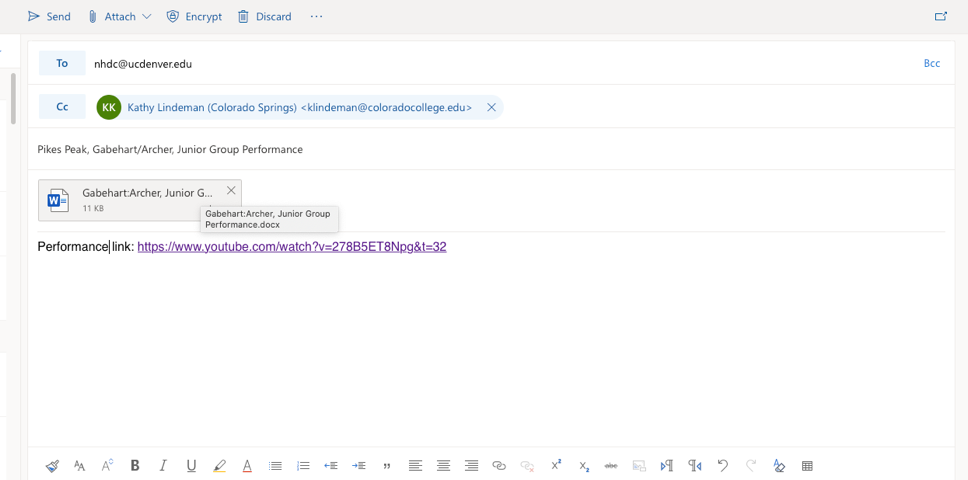 Exhibit GuidelinesItems to submit: Exhibit slides, title page, annotated bibliography, process paper. You must use the below template for formatting your exhibit slides.Exhibit Submission GuidelinesBlank Exhibit Submission Template for PowerPointBlank Exhibit Submission Template for GoogleSlidesSample Completed Exhibit Submission TemplateFollowing the above criteria for formatting your email, attach your slides as a PowerPoint file (.ppt or .pptx), and your title page, bibliography, and process paper as a word (.doc or .docx) or pdf document in a second file.Please save your slides according to the following format: Last Name, First Initial., Division and Category, Slides, for example: Gabehart, K. Senior Individual Exhibit, Slides. Save your bibliography and process paper according to the following format: Last Name, First Initial., Division and Category, Paperwork, for example: Gabehart, K., Senior Individual Exhibit, Paperwork.Email example: 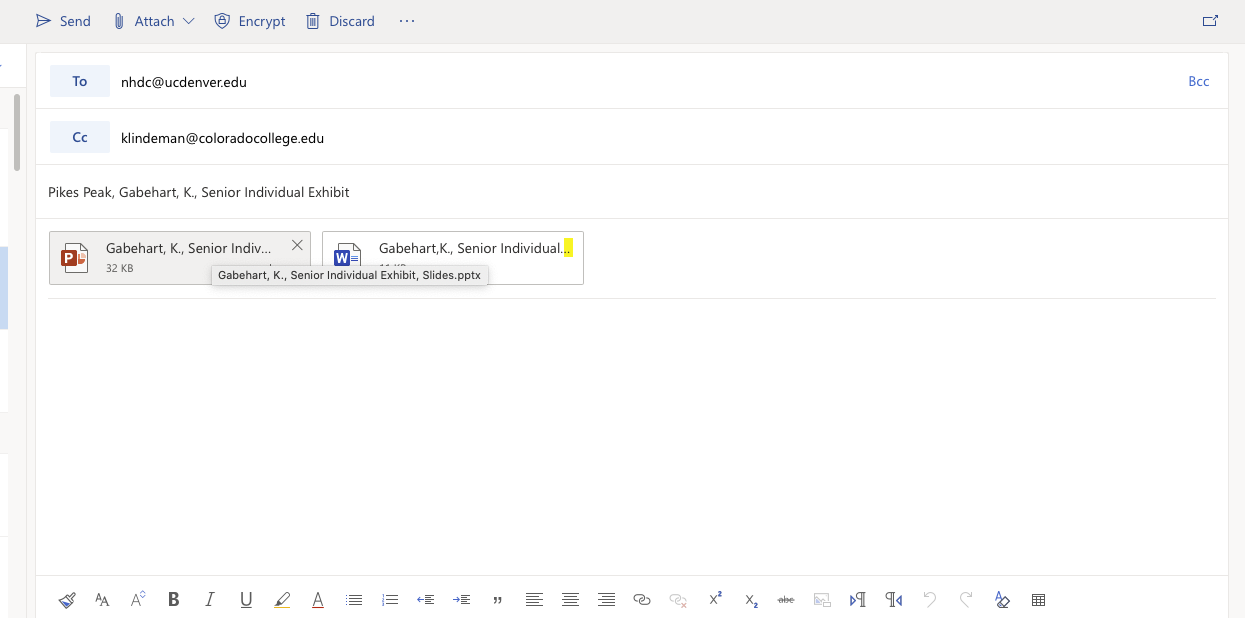 New Rule Book and Evaluation FormsThis year, NHD has released a new Rule Book and new Evaluation Forms. Please review these materials to familiarize yourself with the new rules and judging criteria.New Rule BookSignificant Rules Changes Quick SheetStudent Checklists:WebsiteExhibitDocumentaryPerformancePaperOfficial Evaluation Forms:Website PrelimsWebsite FinalsExhibit PrelimsExhibit FinalsDocumentary PrelimsDocumentary FinalsPerformance PrelimsPerformance FinalsPaper PrelimsPaper FinalsRegional Coordinator Information & Contest Dates and DeadlinesSan Luis ValleyCoordinator: Ed Crowther (ercrowth@adams.edu)Location: Adams State UniversityContest Date: January 30Digital Submission Date: January 25 @ 5 pmRegistration Deadline: January 22 @ 5 pmPaper Deadline: January 22 @ 5 pm Website Deadline: January 22 @ midnightCharter SchoolCoordinator: Paula Worley (paula.worley@crownpointeacademy.org)Location: Crown Pointe AcademyContest Date: February 27Digital Submission Date: February 22 @ 5 pmRegistration Deadline: February 12 @ midnightPaper Deadline: February 19 @ midnightWebsite Deadline: February 19 @ midnightFee Deadline: February 25 @ noon ($10)Pikes PeakCoordinator: Kathy Lindeman (klindeman@coloradocollgege.edu)Location: ONLINEContest Date: February 27Digital Submission Date: February 22 @ 5 pmRegistration Deadline: January 31Paper Deadline: February 15 @ midnightWebsite Deadline: February 15 @ midnightDenver CityCoordinator: Ed Glassman (eglassman6@gmail.com)Location: History Colorado CenterContest Date: March 6Digital Submission Date: March 1 @ 5 pmRegistration Deadline: February 24 @ 5 pmPaper Deadline: February 24 @ midnightWebsite Deadline: February 24 @ midnightFee Deadline: February 24 @ midnight ($10)Southwest/4 CornersCoordinator: John Hise (jhise2@durangoschools.org)Location: Fort Lewis CollegeContest Date: March 12Digital Submission Date: March 5 @ 5 pmRegistration Deadline: March 3 @ midnightPaper Deadline: March 5 @ midnightWebsite Deadline: March 5 @ midnightFee Deadline: March 3 @ midnight ($3)Western SlopeCoordinator: Vince Patarino (vpatarin@coloradomesa.edu)Location: Colorado Mesa UniversityContest Date: March 13Digital Submission Date: March 8 @ 5 pmRegistration Deadline: March 1 @ midnightPaper Deadline: March 4 @ midnightWebsite Deadline: March 4 @ midnightBoulder Coordinator: Gina Scioscia(SciosciaG@boulderlibrary.org)Location: ONLINEContest Date: March 13Digital Submission Date: March 8 @ 5 pmRegistration Deadline: March 2 @ 5 pmPaper Deadline: March 2 @ midnightWebsite Deadline: March 2 @ midnightFee Deadline: March 2 @ 5 pm ($10)Greater Denver MetroCoordinator: Kelly Cvanciger (nhdcgreaterdenvermetro@gmail.com)Location: Bear Creek High SchoolContest Date:  March 20Digital Submission Date: March 15 @ 5 pmRegistration Deadline: February 19 @ 5 PmPaper Deadline: March 3 @ midnightWebsite Deadline: March 3 @ midnightFee Deadline: March 5 @ 2:30 pm ($10)AuroraCoordinator: Jessica Lira (jlira@auroragov.org)Location: ONLINEContest Date: March 27Digital Submission Date: March 22 @ 5 pmRegistration Deadline: March 8 @ 5 pmPaper Deadline: March 8 @ midnightWebsite Deadline: March 8 @ midnightMountainCoordinator: John Spierling (jspierling@summitk12.org)Location: Summit Middle SchoolContest Date: March 27Digital Submission Date: March 22 @ 5 pmRegistration Deadline: March 22 @ 5 pmPaper Deadline: March 22 @ 5 pmWebsite Deadline: March 22 @ 5 pmCentral PlainsCoordinator: Manser Kierstead (mkierstead@esdk12.org)Location: TBDContest Date: April 2Digital Submission Date: March 26 @ 5 pmRegistration Deadline: March 22 @ 5 pmPaper Deadline: March 22 @ midnightWebsite Deadline: March 22 @ midnightGreeley/NortheastCoordinator: Jamie Fogg (Jamie.fogg@unco.edu)Location: University of Northern ColoradoContest Date: April 3Digital Submission Date: March 29 @ 5 pmRegistration Deadline:Paper Deadline:Website DeadlineFee Deadline:Pueblo/SoutheastCoordinator: Dawn Carver (dawncarver4@gmail.com) Sandy Hudock (sandyhudock@gmail.com)Location: CSU PuebloContest Date: April 3Digital Submission Date: March 29 @ 5 pmRegistration Deadline: March 13 @ midnightPaper Deadline: March 20 @ midnightWebsite Deadline: March 20 @ midnightFee Deadline: March 20 @ midnight ($15)State ContestCoordinator: Kayla Gabehart (kayla.gabehart@ucdenver.edu)Location: CU DenverContest Date: May 1Digital Submission Date: April 23 @ 5 pmRegistration Deadline: April 14 @ 5 pmPaper Deadline: April 14 @ 5 pmWebsite Deadline: April 14 @ midnightFee Deadline: April 14 @ midnight ($25)